PDSA Tracker Worksheet: Use with each change you are testing 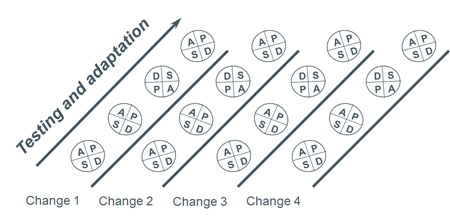 Title of PDSA:Aim statement:PLANPLANPLANPLANDODOSTUDYACTPDSA Cycle No.What change are you testing?What have you learned from previous PDSAs?What do you predict will happen?What data will you collect to know how it’s working?Date(s) of testWhat did you do?What did you learn?What will you do next? (ex. forget it, more testing, ready to implement, ready to teach others)123